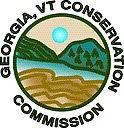 	                     September 18, 2023	                 Approved 16 Oct. 2023 Georgia Conservation Commission MinutesCall to Order: 7:151.Attendance: Present - Tom Hargy, Fred Grimm, Jen Kale, Peter Mazurak, Annette Villani,                    Ken Minck, and Noah Lavallee Absent: Alysia Catalfamo & Suzanna Brown2. Ken asked for Vice-Chair nominations: Jen volunteered Peter 2nd Unanimous, Jen took over in Alysia’s absence.3. Minutes August: Annette moved and Fred 2nd. Unanimous 3. Financial:  Line-$6,583, General-$42,688.03 CRF $121,955.294. Correspondence: None5. Select Board minutes:  NoneOn-going Business: Lost Pond ROW:  INFO ONLY Letter sent to Mr. Gallagher. (tel-con 3-8-23 still awaiting a decision from John Gallagher)Phragmites controls at SLW: On hold until new vendor visits the siteGrants:  Assessment grant approved for gully on 104A, Task order received  Watershed Consulting Associates to proceed with the work.  (ACRPC) Falls trail final design Task Order received Watershed Consulting Associates to proceed with the work.  (CCRPC) – 1st payment received from CCRPC for the 30% design, $4,565.02. Archaeological study required. TBDBoy Scouts:  RGNA - Boardwalk skid pads installation TBDSLW:  Tom shared PowerPoint examining the history of the plantation area and benefits of harvesting, feedback given for how to improve before sharing with select board. County forester suggested a harvest in Area 1. Site visit TBD.New Business:Legal trail #4, connector to RGNA: Tom moved and Ken 2nd to install a path from Trail# 4 to the RGNA parking lot. Unanimous. 3 bids might be required. Discussed signage to direct traffic on the trail.GMCC Scholarship: Ken will check with Alysia about when we need to come up with the funds.2024 Budget due November 2nd. Both 12 month and 18-month budget will be needed.SLW: Path around old farmstead. Jen moved and Annette 2nd to rent a brush mower to mow a loop. UnanimousAdjourned 8:16 Next meeting October 16, 2023